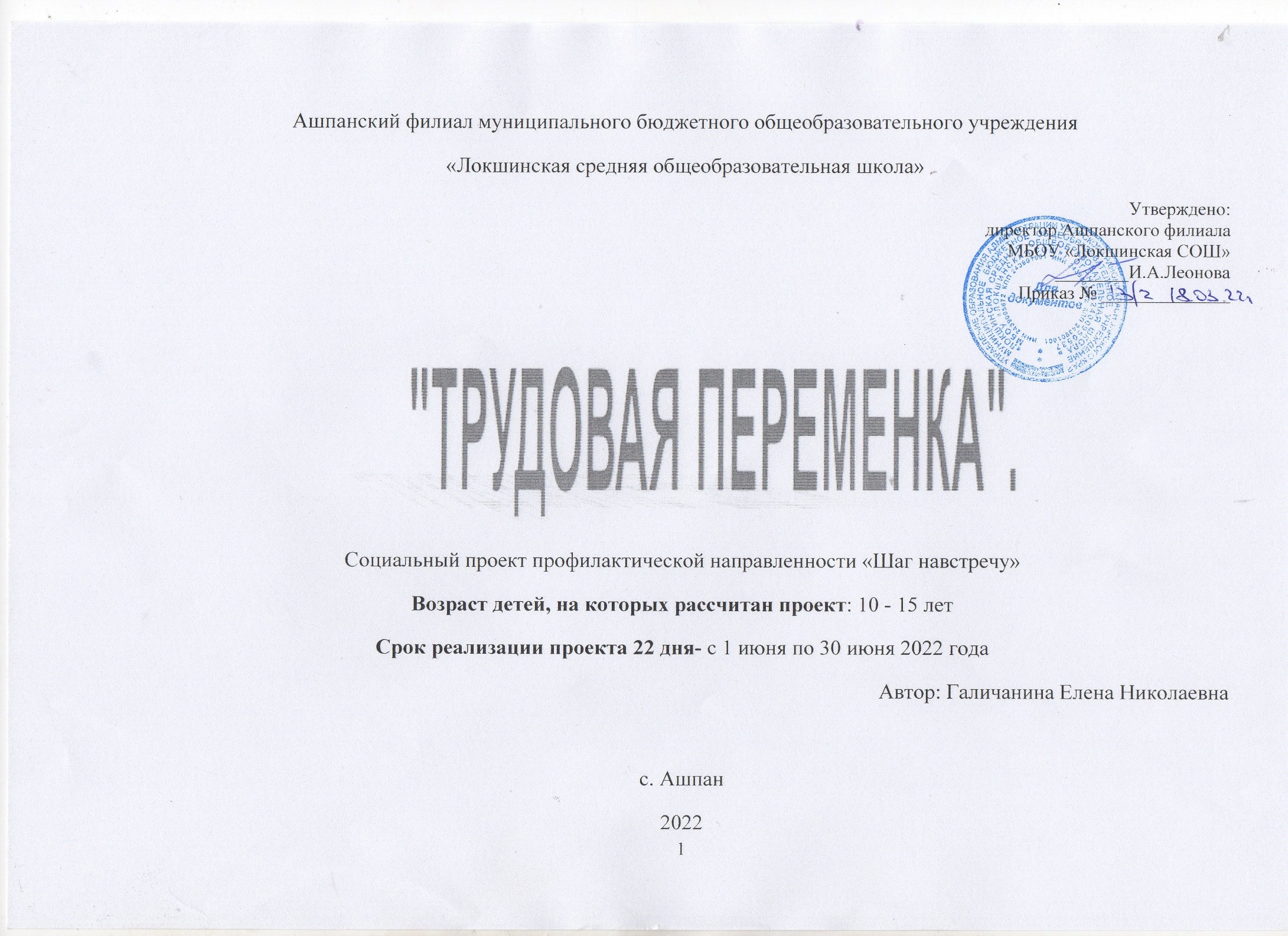 Пояснительная запискаНоминация, по которой заявляется Проект – «Маленький принц»Продолжительность, сроки реализации - Проект рассчитан на 22 дня.Информация о заявителе: Ашпанский филиал муниципального бюджетного общеобразовательного учреждения «Локшинская средняя общеобразовательная школа». 662263, Красноярский край, Ужурский район, с. Ашпан, ул.Школьная 11.Телефон 8(39156)31262Электронный адрес: mouash@mail.ruДиректор: Леонова Ирина Алексеевна Руководитель: Галичанина Елена НиколаевнаЧлены творческой группы, ответственные за реализацию Программы:Мартынова Римма Ивановна.Проект «Трудовая пременка» с 1 июня по 30 июня 2022 года.Календарные даты: МАРТ: 30, 31.ИЮНЬ: 1,2,3, 6, 7,8,9,10,13, 14,15,16,17,20, 21 22.23,24,27,28, 29. 30 (Приложение 1)Возраст детей, на которых рассчитан проект: Данный проект рассчитан на подростков от 10 до 15 лет (5,6,7,8, 9 классы. И дети ОВЗ). Всего 22 обучающихся.Актуальность:    Каникулы – идеальное время для восстановления сил, развития разносторонних интересов, укрепления здоровья, путешествий и открытий для школьников всех возрастов.Летние каникулы – это личное время ребенка, распорядиться которым он имеет право сам. Содержание и организация летнего отдыха – актуальная жизненная проблема, в решении которой неоценима помощь взрослых и, прежде всего, педагогов, для которых первичной целью открытия летних трудовых отрядов является: отвлечение подростков от негативного влияния улицы, профилактика девиаций и правонарушений. Целевые установки трудового отряда отражают содействие:занятости несовершеннолетних граждан;получению трудовых и профессиональных навыков, адаптации на рынке труда;трудового воспитания и пропаганды добросовестного отношения к труду;профилактике безнадзорности и правонарушений;формированию ответственного отношения к окружающей среде;реализации социального заказа.Пришкольный участок обеспечивается сельскохозяйственным инвентарем, водой для полива растений. Оформление клумб на пришкольном участке и клумб около Памятника будут приурочены к 77 – годовщине Победы. Клумба возле Памятника цифры 77, клумбы около школы – флаг России и солнышко. (Приложение 2,3) 	Сельскохозяйственная продукция, выращенная на пришкольном участке, будет передана в ЭКОЦЕНТР п. Солнечный, ЮННАТЫ г. Ужур для животных и в Дом Ветеранов (по запросу). Цель проекта: Основной целью проекта является трудовое, патриотическое воспитание несовершеннолетних посредством привлечения к общественно-полезному труду путем создания трудового отряда «Муравьи» для благоустройства пришкольного участка и территории около Памятника участникам ВОВ, организация досуга подростков.Задачи: Создать условия для трудовой деятельности школьников в соответствии с их личными интересами и потребностями общества.Формировать личную гражданскую ответственность и заботу об окружающем мире, о малой Родине.Организация трудовой занятости несовершеннолетних, как системы социально-педагогических мер нацелены: на развитие творческого практического мышления, трудовых умений и навыков. На развитие способности к самореализации в будущей профессиональной деятельности. Вырастить рассаду цветочных растений.Оформить школьный двор и территорию у Памятника участникам ВОВ цветочными растениями.Посев семян овощных культур;Полив, прополка грядок и клумб.Воспитывать добросовестное отношение к труду и уважение к общественной и личной собственности.Практическая значимость работы: формирование у подростков опыта коллективной работы на пришкольном участке, животные ЭКОЦЕНТРА и ЮННАТОВ и старики Дома Ветеранов обеспечены овощами. Нужно отметить, что работа в трудовом отряде «Муравьи» позволит не только вырастить овощи и украсить школьный участок (чем ребята всегда очень гордятся), но и приобрести навыки общения в трудовом коллективе, получить ряд новых умений и навыков, добросовестно выполнять возложенные на них обязанности, с уважением относиться к чужому труду, попробовать себя и в качестве подчиненного, и в качестве руководителя (каждый день при определении фронта работ будет назначаться ответственный за выполнение этой работы).Ожидаемые результаты проектаВыращена рассада цветов для клумб;Оформлены цветочные клумбы возле школы и территория около Памятника (Приложение 2, 3)Выращены овощи: капуста, морковь, свекла, картофель.Первичная профилактика асоциального поведения подрастающего поколения.Профилактика правонарушений среди подростков путем вовлечения в трудовую занятость в летний период.Приобретение новых знаний и умений в профессиональном самоопределении. Оформление фотолетописи проекта «Трудовая переменка». Презентация (фотоотчёт) прилагается к Отчету по организации летней занятости несовершеннолетней молодёжи. Методическое условие. Будут применяться перспективные формы и методы организации работы с подростками трудового отряда «Муравьи»:- профориентационные беседы;- профилактические беседы (по профилактике зависимостей и противоправного поведения);- инструктивные беседы (по предупреждению ЧС, по правилам ТБ, противопожарной и антитеррористической безопасности);- деловые игры: «Я устраиваюсь на работу»; «Мой первый рабочий день».- профессиональные пробы «Работник по благоустройству».Способ определения результативности: Активность детей в трудовых делах, удовлетворенность своей работой (Дерево настроения). Ежедневное отражение настроения детей в уголке. Формы подведения итогов реализации проекта: фотоотчет, информация на сайте школы.Комплексный план мероприятий проектаКоличество часов указывается из расчёта 3 часа в день, для проекта «Трудовая переменка».СМЕТА РАСХОДОВЗапрашиваемые средстваСобственные средстваПривлечённые средства.Итого: 3465.00 руб.Приложение 1.График летней трудовой практики 2022.Приложение 2Цветник у Памятника Участников ВОВ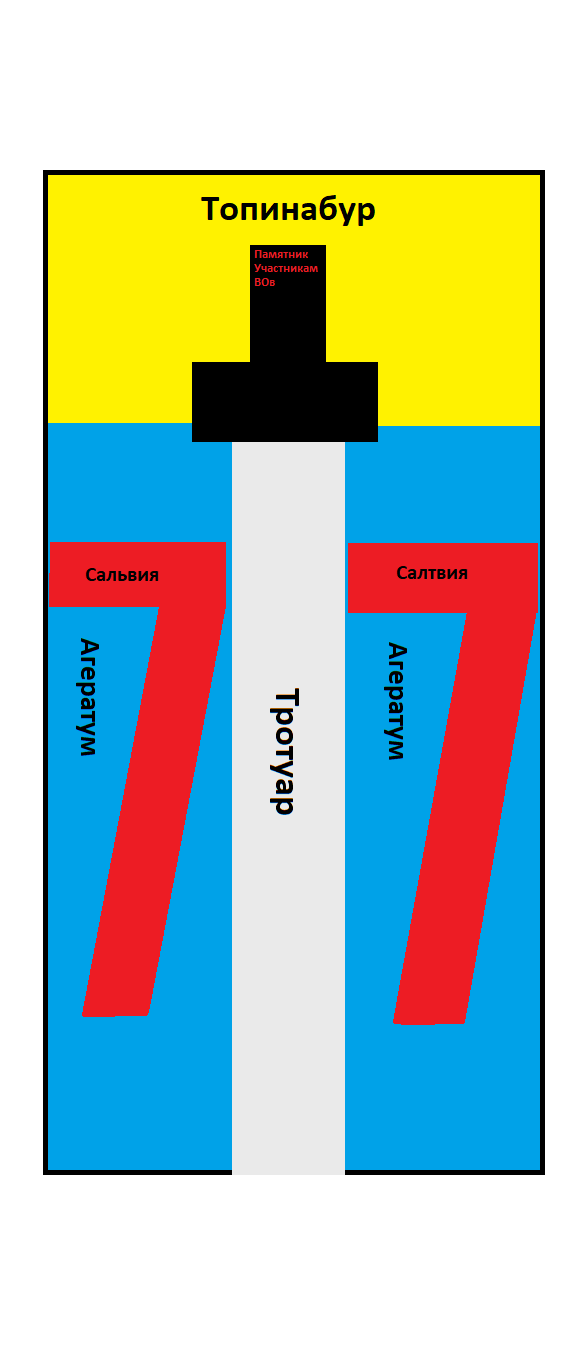 Приложение 3Цветник возле школы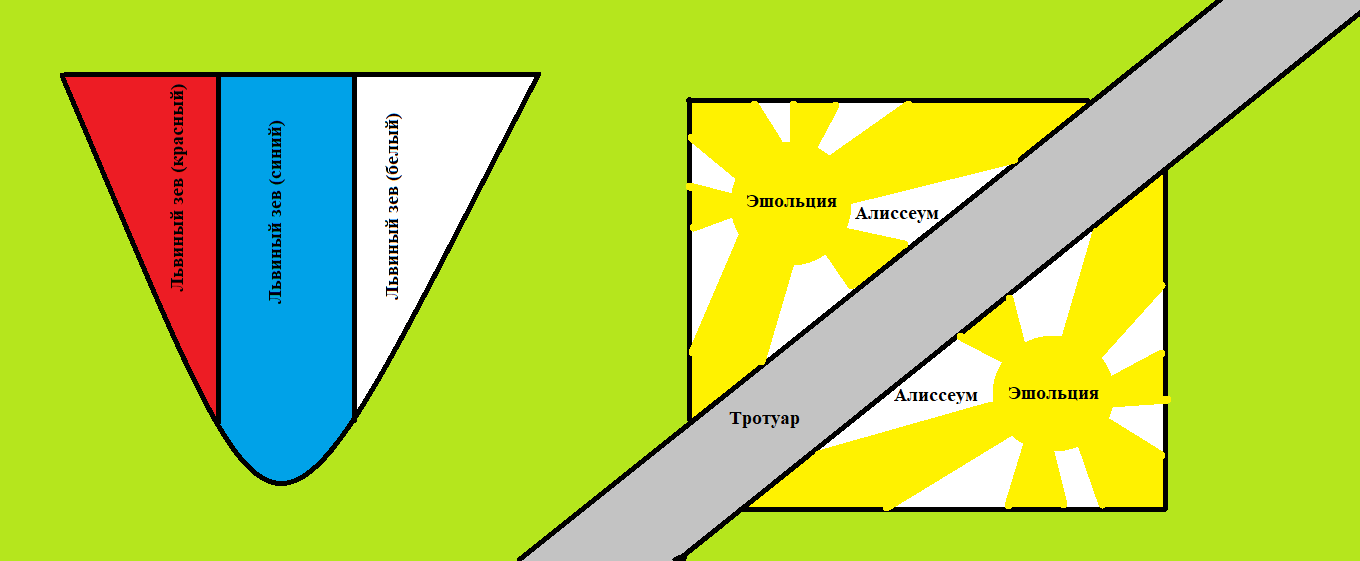 №п/пНаименованиеразделов, темКоличество часовФорма проведения Ожидаемые результатыФорма представления результатовДата1Подготовка земли, приготовление земляных смесей для высадки семян.Презентация проекта «Трудовая меременка» на общешкольном родительском собрании.3ПрактикаПодготовили землю.Представлен проект.фотоотчет30.03.20222Посев семян цветов в рассадные ящики (сальвия, агератум, львинный зев, декоративная капуста, бархатцы).3ПрактикаПосеяли семена цветов в ящички.Ухаживают за рассадой в течение апреля и мая.фотоотчет31.03.20223Изготовление листовок с информацией о старте проекта. Выпуск газеты «Трудовая переменка».Инструктаж по технике безопасности при работе на пришкольном участке.3ЛекцияПроведен инструктаж с детьми. Издан первый выпуск газеты в бумажном и электронном варианте. Выставлен на сайте школы.фотоотчет01.06.20224Профессиональная проба: «Я устраиваюсь на работу».3Практика фотоотчет02.03.20225Профессиональная проба: «Мой первый рабочий день».Клумбы на территории учреждения и Памятника:- подготовка грунта под посадку цветов и овощей.3Практика Проведен инструктаж «Закон рабочего дня».Подготовлены клумбы для высадки рассады цветов и семян овощей.фотоотчет03.06.20226Профессиограмма «Работник по благоустройству».Клумбы на территории учреждения и Памятника:- посадка цветов и овощей.3ПрактикаПроведен инструктаж по правилам высаживания рассады и посеве семян.Посеяны овощи.Высажена рассада цветов в клумбы.фотоотчет06.06.20227Проведение конкурса «Неиссякаемый родник».Работа на цветнике и огороде на пришкольном участке: полив.Работа у Памятника.3ПрактикаПроведен конкурс.Произведен полив грядок на пришкольном участке и у Памятника.фотоотчет07.06.20228«Работник по благоустройству».Работа на цветнике и огороде на пришкольном участке: полив, рыхление.Работа у Памятника.3ПрактикаПроизведен полив грядок на пришкольном участке и у Памятника.фотоотчет08.06.20229«Работник по благоустройству».Работа на цветнике и огороде на пришкольном участке: прополкаРабота у Памятника.3ПрактикаПроведена прополка сорняков. на пришкольном участке и у Памятника.фотоотчет09.06.202210«Работник по благоустройству».Работа на цветнике и огороде на пришкольном участке: полив.Работа у Памятника.3ПрактикаПроизведен полив грядок на пришкольном участке и у Памятника.фотоотчет10.06.202211«Работник по благоустройству».Работа на цветнике и огороде на пришкольном участке: полив, прополка.Работа у Памятника.3ПрактикаПроизведен полив грядок на пришкольном участке и у Памятника.Проведена прополка сорняков.фотоотчет13.06.202212«Работник по благоустройству».Работа на цветнике и огороде на пришкольном участке: полив, прополка.Работа у Памятника.3ПрактикаПроизведен полив грядок на пришкольном участке и у Памятника.Проведена прополка сорняков.фотоотчет14.06.202213«Работник по благоустройству».Работа на цветнике и огороде на пришкольном участке: прополка картофеля.Работа у Памятника.3ПрактикаПроведена прополка картофеля.фотоотчет15.06.202214«Работник по благоустройству».Работа на цветнике и огороде на пришкольном участке: полив.Работа у Памятника.3ПрактикаПроизведен полив грядок на пришкольном участке и у Памятника.фотоотчет16.06.202215«Работник по благоустройству».Работа на цветнике и огороде на пришкольном участке: полив, прополка.Работа у Памятника.3ПрактикаПроизведен полив грядок на пришкольном участке и у Памятника.Проведена прополка сорняков.фотоотчет17.06.202216«Работник по благоустройству».Работа на цветнике и огороде на пришкольном участке: полив.Работа у Памятника.3ПрактикаПроизведен полив грядок на пришкольном участке и у Памятника.фотоотчет20.06.202217«Работник по благоустройству».Работа на цветнике и огороде на пришкольном участке: полив, прополка.Работа у Памятника.3ПрактикаПроизведен полив грядок на пришкольном участке и у Памятника.Проведена прополка сорняков.фотоотчет21.06.202218«Работник по благоустройству».Работа на цветнике и огороде на пришкольном участке: полив, прополка.Работа у Памятника.3ПрактикаПроизведен полив грядок на пришкольном участке и у Памятника.Проведена прополка сорняков.фотоотчет22.06.202219«Работник по благоустройству».Работа на цветнике и огороде на пришкольном участке: полив, прополка.Работа у Памятника.3ПрактикаПроизведен полив грядок на пришкольном участке и у Памятника.Проведена прополка сорняков.фотоотчет23.06.202220«Работник по благоустройству».Работа на цветнике и огороде на пришкольном участке: полив, прополка.Работа у Памятника.3ПрактикаПроизведен полив грядок на пришкольном участке и у Памятника.Проведена прополка сорняков.фотоотчет24.06.202221«Работник по благоустройству».Работа на цветнике и огороде на пришкольном участке: полив.Работа у Памятника.3ПрактикаПроизведен полив грядок на пришкольном участке и у Памятника.фотоотчет27.06.202222«Работник по благоустройству».Работа на цветнике и огороде на пришкольном участке: окучивание картофеля.Работа у Памятника.3ПрактикаОкучен картофель.фотоотчет28.06.202223Профпроба «Журналист».Сбор информации для газеты. Опрос ребят отряда «Муравьи»3ПрактикаПроведен репортаж с рабочего места.Взято интервью у работников по благоустройству.фотоотчет29.06.202224Выпуск газеты «Трудовая переменка».Подведение итогов по организации летней трудовой занятости.3ПрактикаИздан второй выпуск газеты в бумажном и электронном варианте. Выставлен на сайте школы.фотоотчет30.06.2022№№ п/пВид расходовКоличество Единицы измеренияЦенаСтоимость Цель использования1Семеня «Сальвия Скарлет»30 пачек30.00900.00Рассада для клумб у Памятника2Семена «Агератум. Голубое небо»15пачки25.00375.00Рассада для клумб у ПамятникаИтого:1275.00№№ п/пВид расходовКоличество Единицы измеренияЦена  Сумма Цель использования1Семена «Эщольция»15пачка20300.00Посадка клумб2Семена «Аллисиум»15пачки15.00225.00Посадка клумб3Бархатцы10пачек20.00200.00Посадка клумб4Львиный зев. Белый.10пачка18.00180.00Посадка клумб5Львиный зев. Красный.10пачка22.00220.00Посадка клумб6Львиный зев. Пурпурный.10пачка22.00220.00Посадка клумб7Итого:1345.00№№ п/пВид расходовКоличество Единицы измеренияценаСумма Цель использования1Морковь10пачка16.00160.00Посадка овощейСвекла 5пачка15.0075.00Посадка овощейКапуста 7пачка30.00      210.00Посадка овощейКартофель5ведро100.00500.00Посадка овощейИтого:945.001236789101314151617202122232426272829301Березин А.++++++++++2Кожуховский Д.++++++++++3Кузьмина К.++++++++++4Мамаев С.++++++++++5Сидоркина С.++++++++++6ПлотниковТ.++++++++++7Авхадеева Д.++++++++++8Сидоркин А.++++++++++9Першенков С.++++++++++10Барсукова А.++++11Мартьянова В.++++++++++12Тишковский И.++++++++++13Усова А++++++++++14Бодрый С++++++++++15Белянская С.++++++++++16Авхадеева В.+++++17Довженко К.+++++18Сидоркин С.+++++19Ковальчук А.+++++20Кузьмина К.+++++21Отрокова У.+++++22Новоселова К.+++++